Opis przedmiotu zamówienia:Koszulka polo ze złotym zdobieniem wyszywanym nitką (złote zdobienie z przodu i z tyłu koszulki)Opis:Koszulka NEPTUNE POLO REGULAR FITKolor: GranatowaMateriał: • 100% bawełna czesana, • 200 g/m2Nadruk z przodu wyszywany złotą nitką o wymiarach min.  szer.6 cm, wys.8 cmNadruk z tyłu: technika DGTRozmiaryS- 5 szt.M- 5 szt.L-15 szt.XL – 5 szt.Wizualizacja: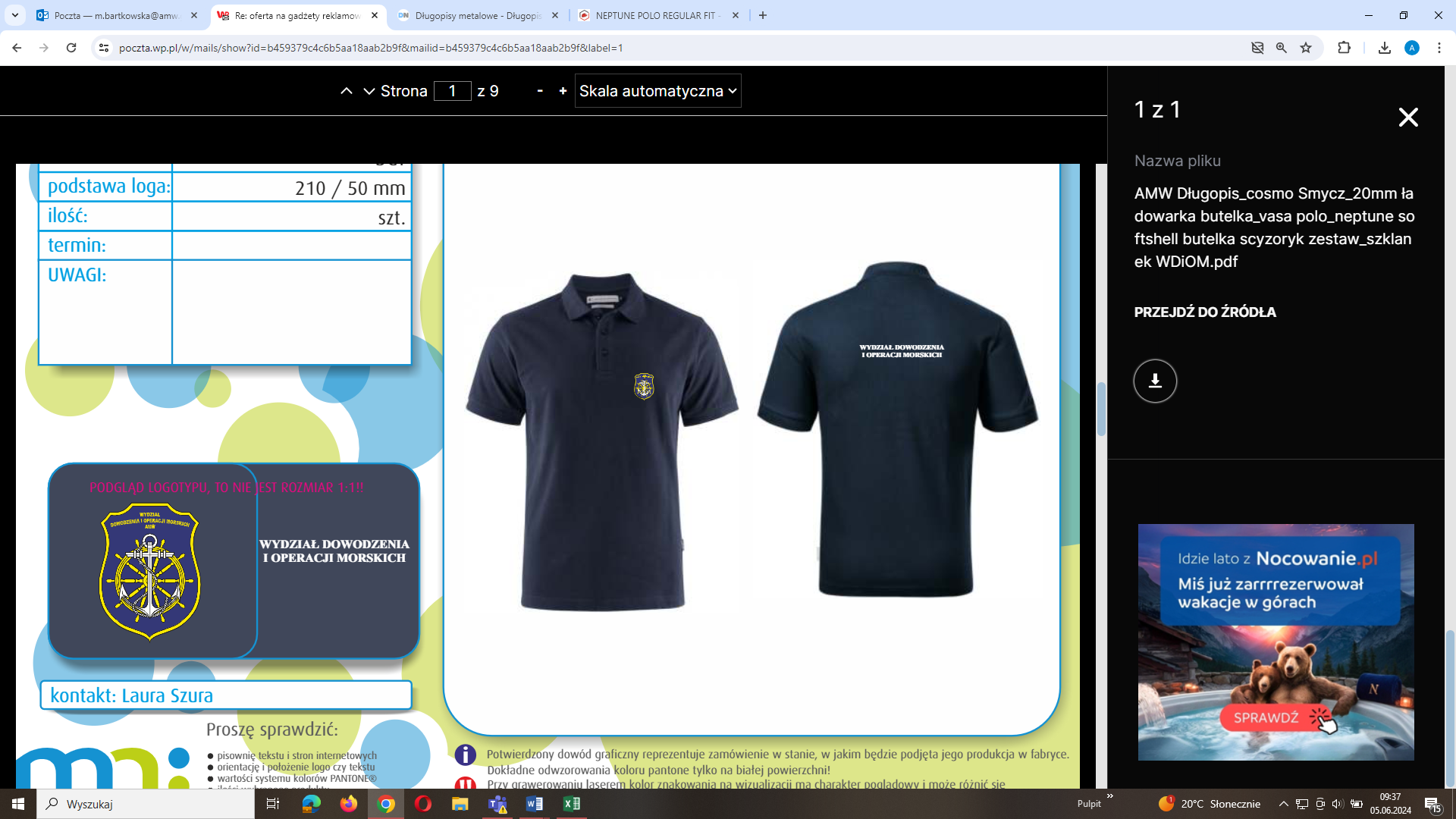 Softshelle rozpinana ze złotym zdobieniem wyszywanym nitką (zdobienie złote na tyle i na przodzie)Opis:Softshell Trial, NavyKolor: 600 Navy granatowySoftshell z elastycznego, powlekanego materiału.Zapinany na zamek, dwie kieszenie z przodu z zamkami.Kieszeń wewnętrzna na piersi z lewej strony.Regulowane rękawy z rzepami, sznurek na dole kurtkiMożliwość dobrania koloru puller w zamka, tak aby jak najlepiej wpasowały się w identyfikację wizualną danej firmyWP 3000 / MVP 3000, 280 g/m296% Poliester, 4% Spandex wewnątrz 100% poliester (polar)Nadruk z przodu wyszywany złotą nitką o wymiarach min.  szer.6 cm, wys.8 cmNadruk z tyłu: technika DGTRozmiary:S- 2 szt.M- 3 szt.L – 7 szt.XL – 3 szt.Wizualizacja: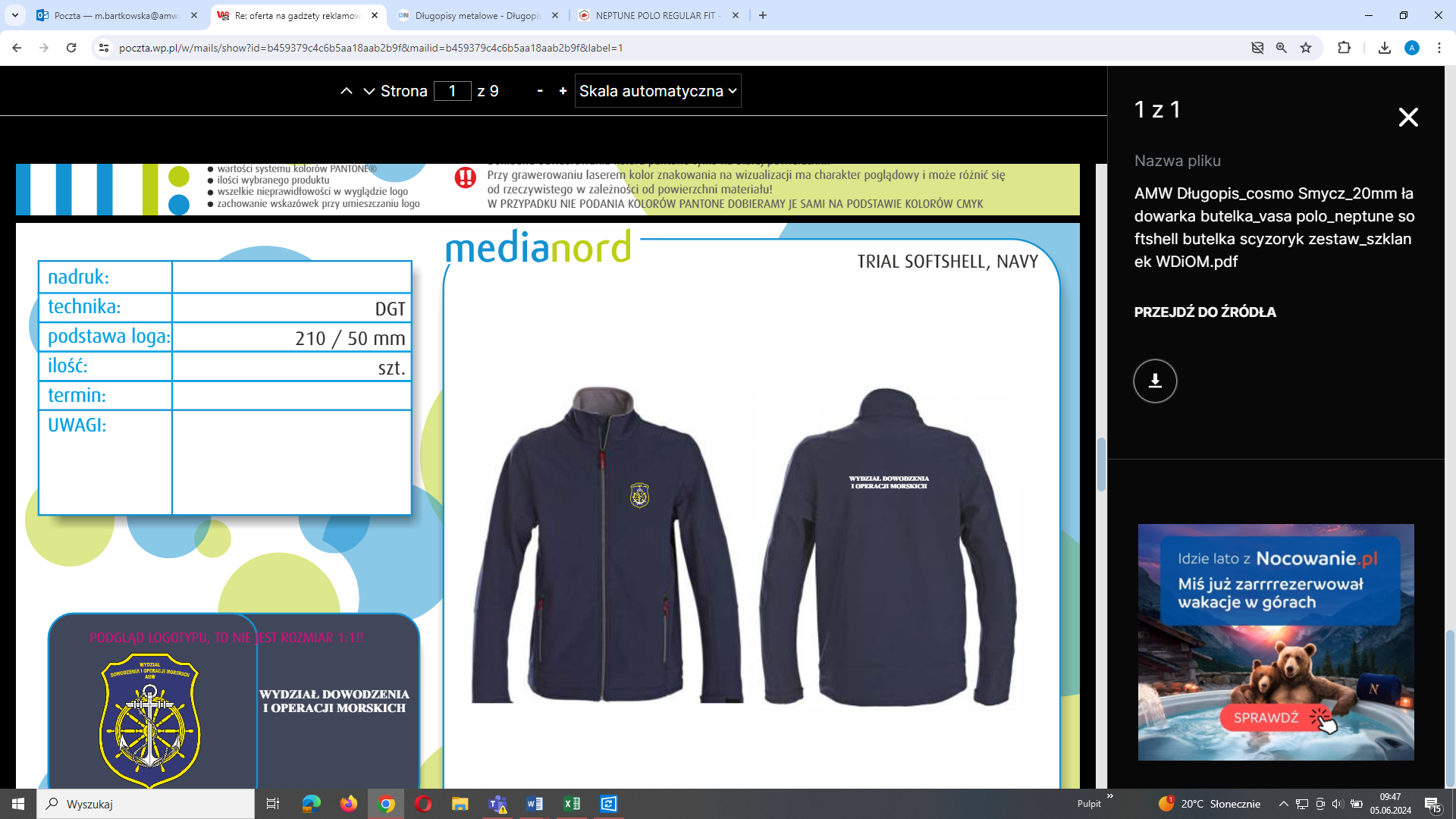 Butelka z logoOpis: Butelka z matowym wykończeniem i bambusową zakrętkąOpis druku: Sitodruk, podstawa loga 45 mmIlość: 30 szt.Wizualizacja: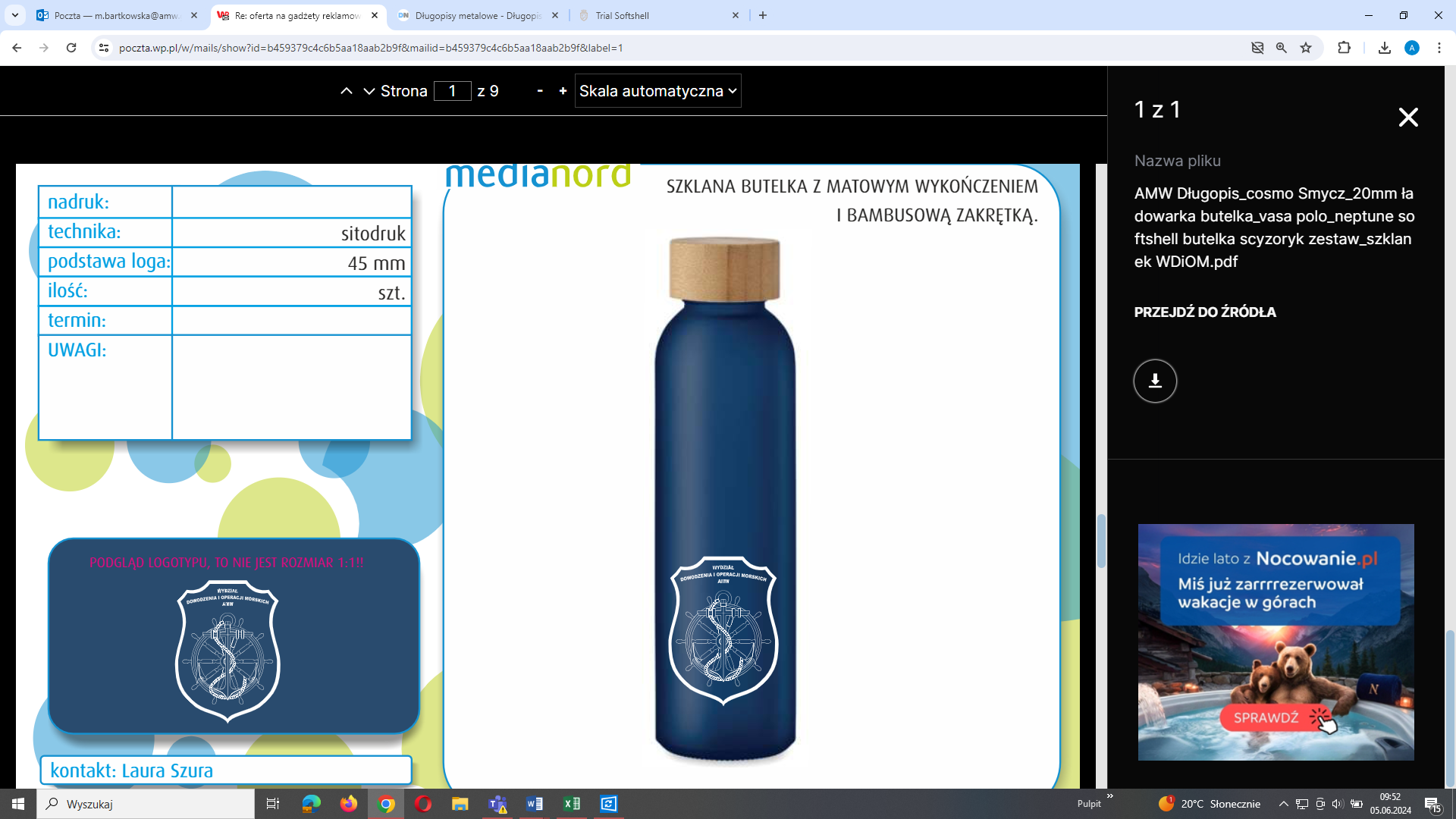 Scyzoryk z logo – 15 szt.Opis: Scyzoryk Spartan VictorinoxKolor: GranatowyProducent: VictorinoxDługość ostrza [mm] 60 mmIlość narzędzi [szt] 12 narzędziIlość warstw narzędzi [szt] 2 warstwyWymiary  91 mm x 27 mm x 15 mm (H x W x D)Waga rzeczywista [kg] 60 gGwarancja [lata] dożywotniaLogo: 1 kolor cyfrowy, podstawa loga 45mWizualizacja: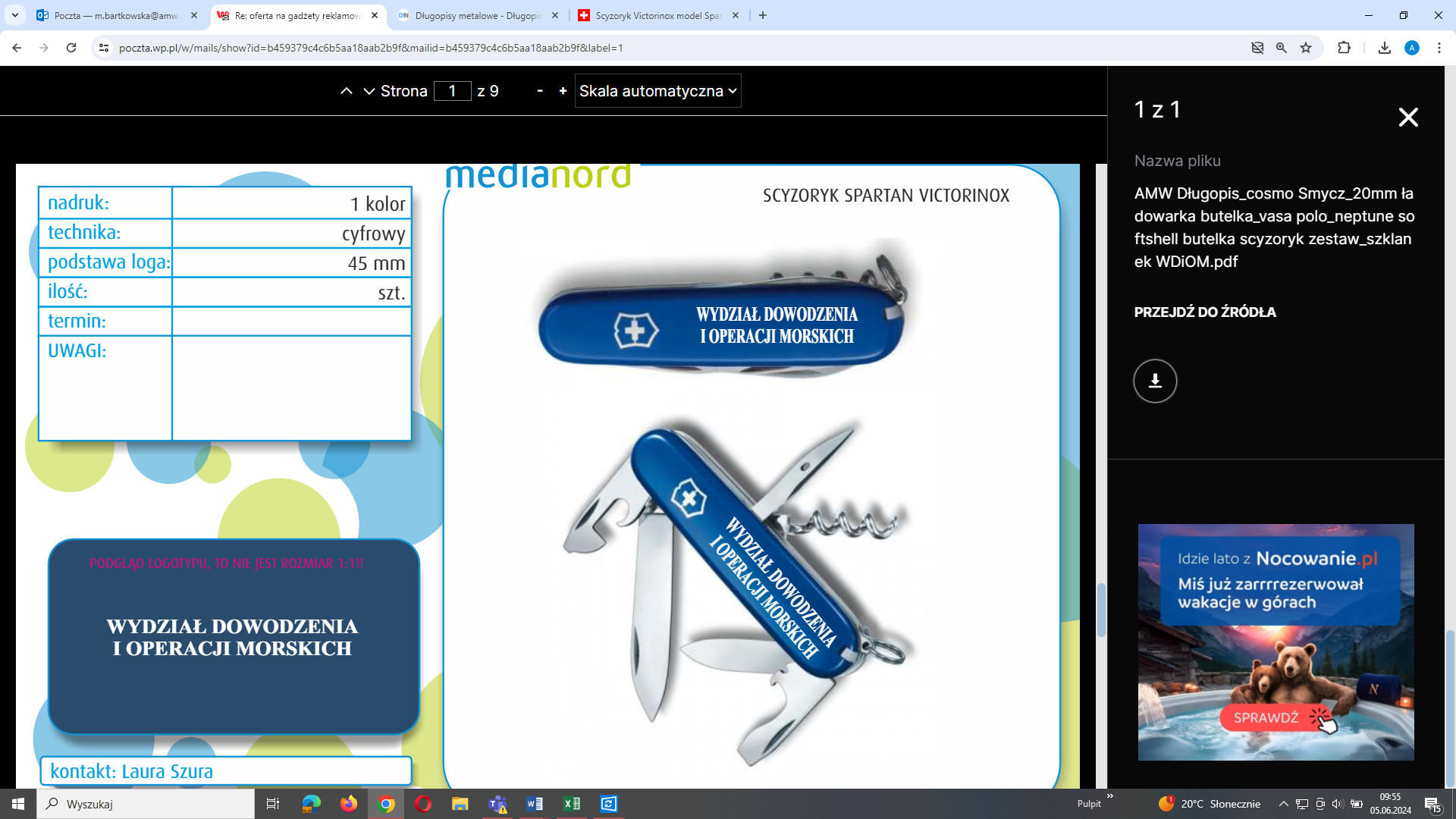 Zestaw  szklanek w bambusowym pudełku prezentowym do whiskey z logo – 18 kpl.Druk: laser 58mm na pudełku praz na szklankach Specyfikacja:Pudełko wykonane z bambusa.Rozmiar: 21,5 x 19,5 x 10,5 cm.Szklanki każda (300 ml.) - 2 szt.Kostki do lodu wielokrotnego użytku - 8 szt.Bawełniany woreczek (na kostki lodu).Szczypce.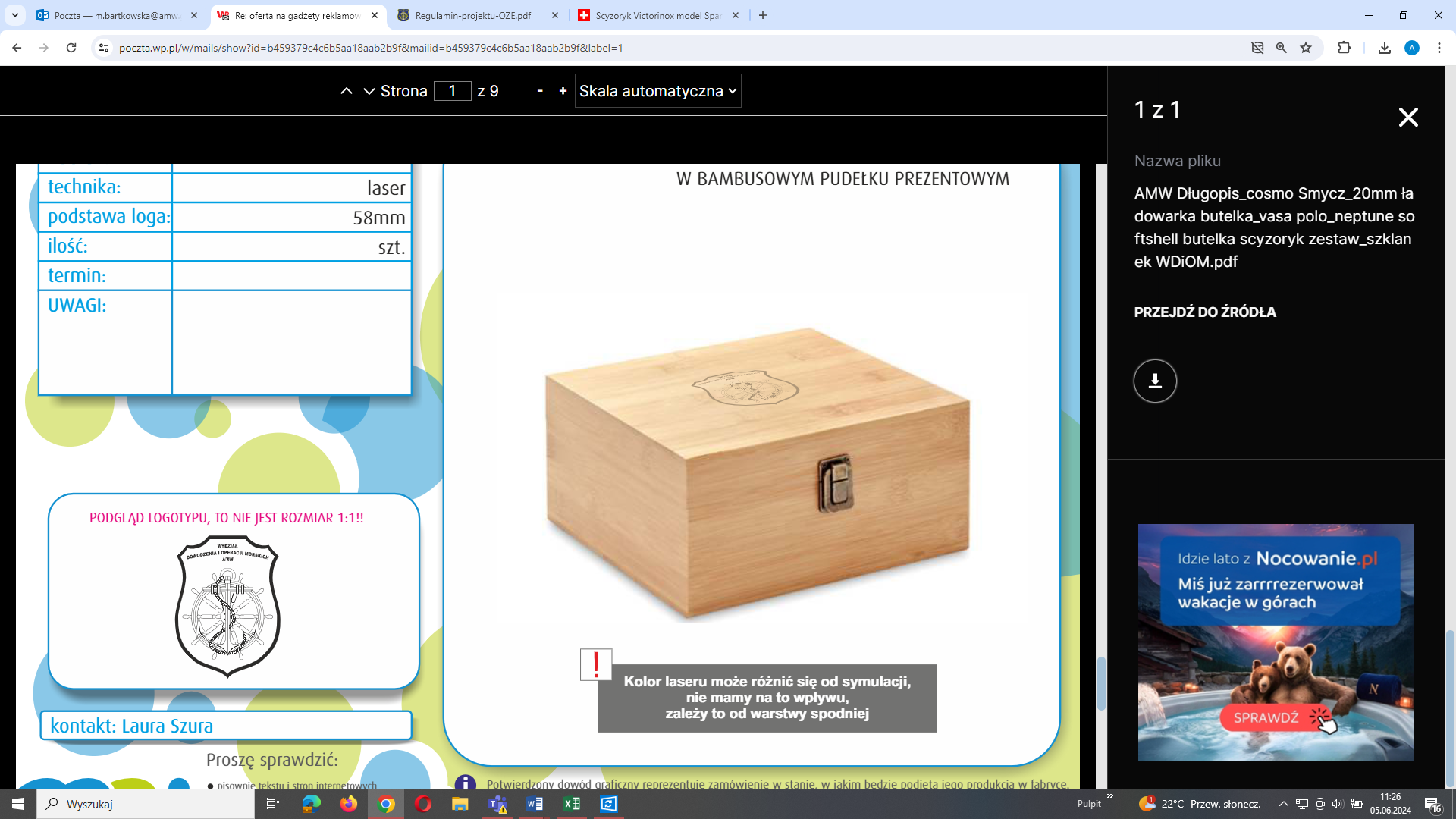 